Протокол № 4проведения заседания общественной комиссии городского поселения город Калач по рассмотрению предложений, поступивших в результате общественного обсуждения проекта муниципальной программы «Формирование современной городской среды городского поселения город Калач Калачеевского муниципального района Воронежской области на 2018-2023 годы»17.01.2018                                                                                              г. КалачМесто проведения: г. Калач, пл. Ленина, 6, зал заседаний администрации городского поселения город КалачВремя проведения: 10-00.Присутствовали:Протокол вела:Слепых Л.А., секретарь комиссии.Повестка дня:О рассмотрении предложений, поступивших в результате общественного обсуждения проекта внесения изменений в муниципальную программу «Формирование современной городской среды городского поселения город Калач Калачеевского муниципального района Воронежской области на 2018-2023 годы».Слушали:- по вопросу о рассмотрении предложений, поступивших в результате общественного обсуждения проекта внесения изменений в муниципальную программу «Формирование современной городской среды городского поселения город Калач Калачеевского муниципального района Воронежской области на 2018-2023 годы»:Мирошникову Т.В., председателя общественной комиссии, которая сообщила, что в соответствии с Порядком общественного обсуждения проекта муниципальной программы городского поселения город Калач «Формирование комфортной городской среды» на 2018 – 2023 годы», утвержденным постановлением администрации городского поселения город Калач от 19.07.2017 № 358, проект был размещен на сайте городского поселения город Калач gorod363.ru в разделе «Комфортная городская среда» 12.12.2017. Общественные обсуждения проводились с 18.12.2017 по 16.01.2018. За период проведения общественных обсуждений каких-либо предложений по обсуждаемому проекту не поступало.Мирошникова Т.В. предложила согласовать проект и рекомендовать администрации городского поселения утвердить данный проект.Решили:1. Согласовать проект внесения изменений в муниципальную программу «Формирование современной городской среды городского поселения город Калач Калачеевского муниципального района Воронежской области на 2018-2023 годы».2. Рекомендовать администрации городского поселения город Калач принять постановление о внесении изменений в  муниципальную программу «Формирование современной городской среды городского поселения город Калач Калачеевского муниципального района Воронежской области на 2018-2023 годы».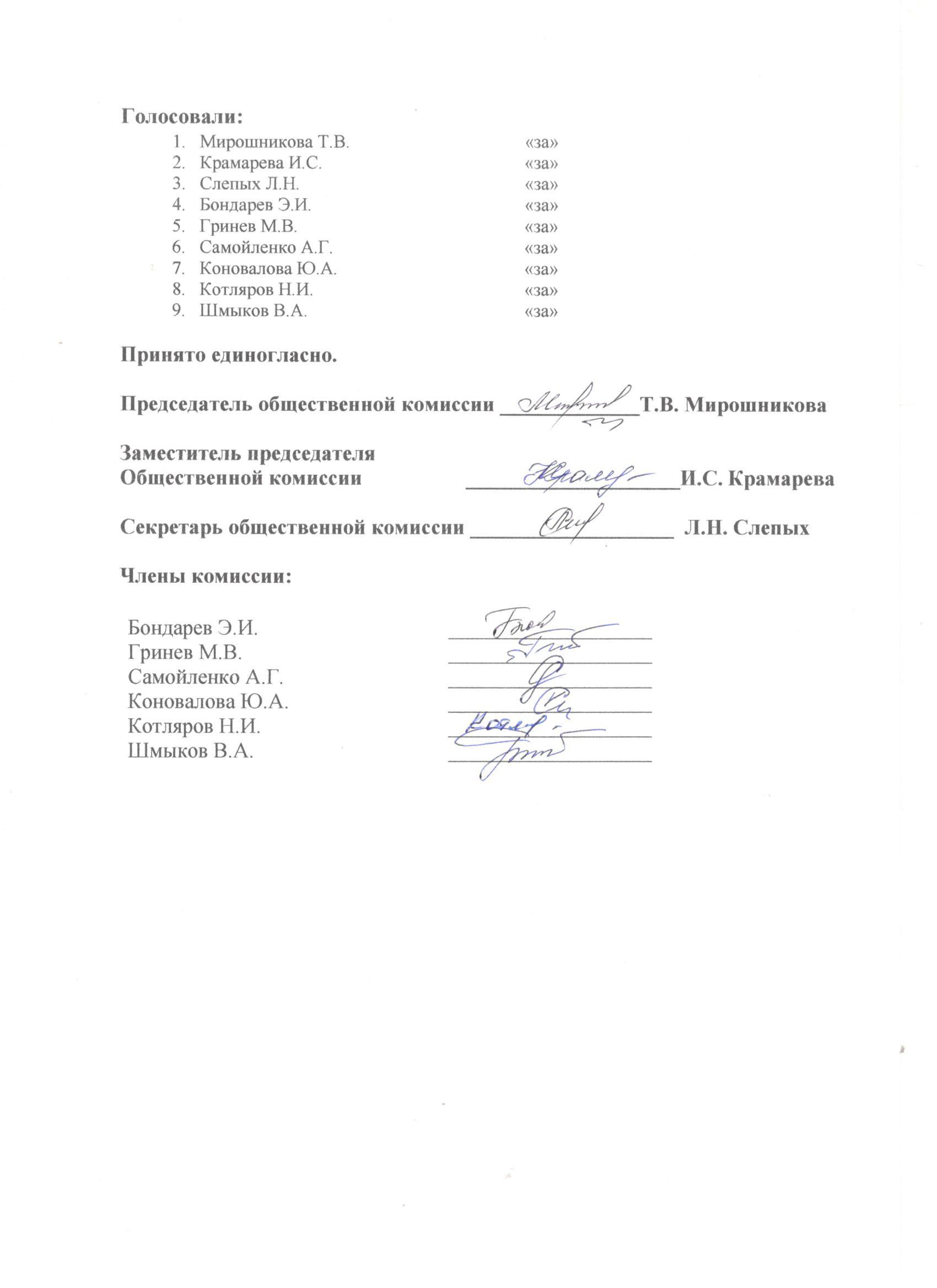 Мирошникова Т.В.- Глава городского поселения город Калач Калачеевского муниципального района Воронежской области, председатель комиссииКрамарева И.С.- Начальник сектора по РГХ и УМС администрации городского поселения город Калач, заместитель председателя комиссииСлепых Л.Н.- Старший инженер КУ «Управление городского хозяйства», секретарь комиссииБондарев Э.И.- Директор МКП «Благоустройство», депутат городского поселения город Калач Калачеевского муниципального района Воронежской области, член депутатской комиссии по экономическому развитию, инвестициям, строительству, транспорту,  связи и ЖКХ, член комиссииГринев М.В.- Председатель Калачеевского отделения Воронежской региональной организации ООО «Российский Союз ветеранов Афганистана», член комиссииСамойленко А.Г.- инженер отдела главного архитектора администрации Калачеевского муниципального района Воронежской области, член комиссииКоновалова Ю.А.- Директор КУ «Управление городского хозяйства», член комиссииКотляров Н.И.- Директор МКУ "СТАДИОН "УРОЖАЙ", член комиссииШмыков В.А.- Помощник главы администрации Калачеевского муниципального района Воронежской области по связям с общественностью, член комиссии